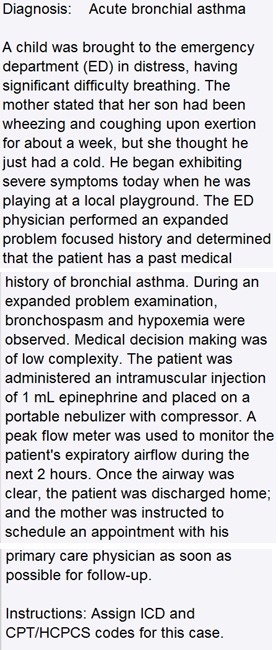 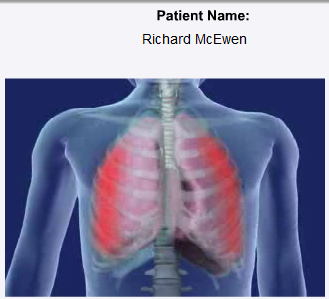 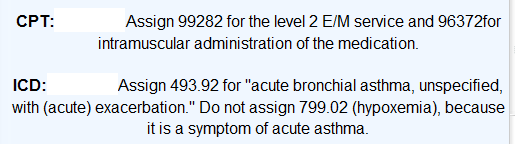 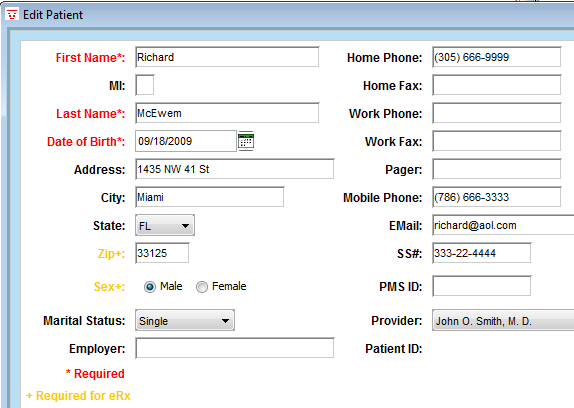 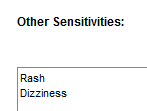 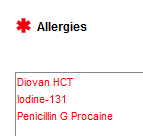 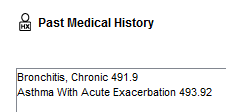 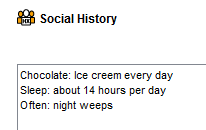 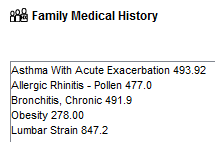 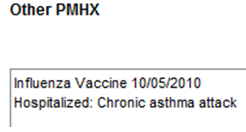 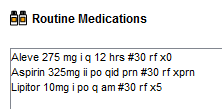 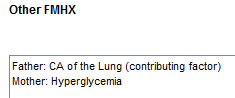 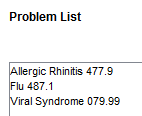 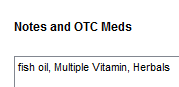 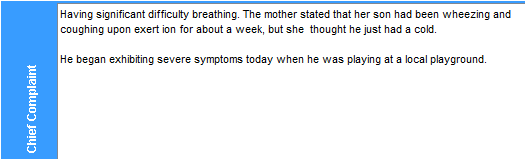 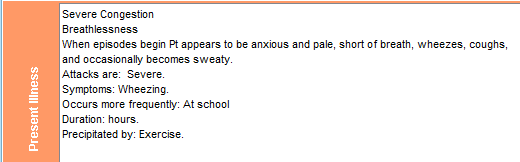 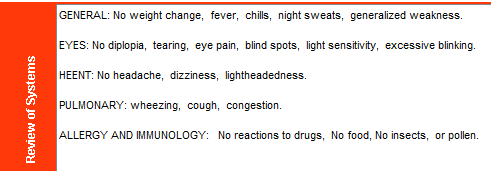 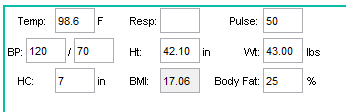 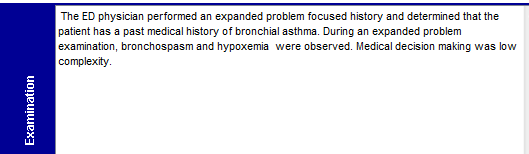 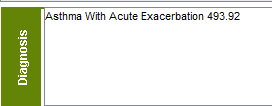 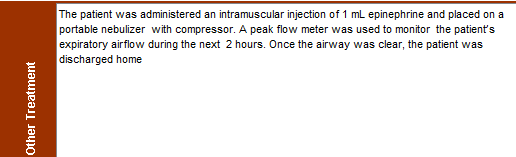 We need to analyze the billing CPT code carefully.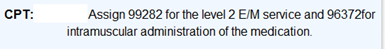 